Exhortation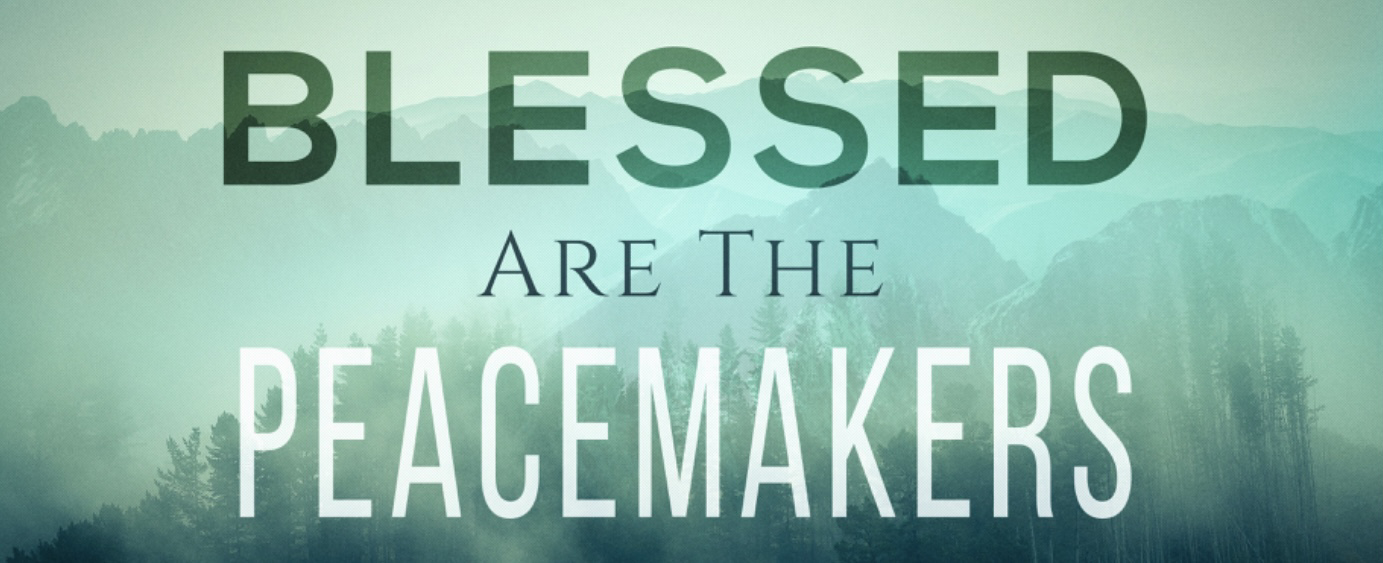 Overcome Evil With GoodREADING: Romans 12We’ve been talking this weekend about resolving ConflictConflict is common in our livesWe’d like to look at Conflict not solely as a painful experience, but rather as an 	opportunity to us to act like Christ and thereby grow spirituallyHopefully you have some good notes and ideas to follow the next time something	Comes upBut before I go, I want to talk a little bit about what happens if it doesn’t go as easily as 	we’d like it toSometimes you just can’t make peace with someoneI think it’s kind of fitting that we talk about this during the Memorial Service, as we are 	here to remember someone who couldn’t make peace with his accusersSomeone who was attacked and killedUltimately not because he was wrong, but rather because they didn’t want to accept 	the truth that he had for themSometimes people become entrenched and stop any efforts to be reconciledPaul gives us some clear advice in Romans 12 on what to do when someone is acting 	this evil way against usHis plan is simple1)  Don’t be overcome by their negativity2)  Overcome their sinfulness with righteousnessIf we truly are followers of Christ, then we should always work towards helping 	someone who is hurtingLet’s look at Paul’s advice in Romans 12, specifically lets look at verses 14-21Romans 12:14-21	14)	Bless those who persecute you; bless and do not curse them.	15)	Rejoice with those who rejoice, weep with those who weep. 	16)	Live in harmony with one another. Do not be haughty, but associate with 			the lowly. Never be wise in your own sight.	17)	Repay no one evil for evil, but give thought to do what is honorable in the 			sight of all.	18)	If possible, so far as it depends on you, live peaceably with all.	19)	Beloved, never avenge yourselves, but leave it to the wrath of God, for it is 			written, “Vengeance is mine, I will repay, says the Lord.”	20)	To the contrary, “if your enemy is hungry, feed him; if he is thirsty, give him 			something to drink; for by so doing you will heap burning coals on his 				head.”	21)	Do not be overcome by evil, but overcome evil with good.I’m a believer in the idea that the best defense is a good offenseThe Bible doesn’t teach a passive response to evilGod wants us to actively try to win over our opponents and help them to see the truthRomans 12 shows us five components that we can use to overcome evil with good1)  Control your TongueRomans 12:14	14)	Bless those who persecute you; bless and do not curse them.Don’t gossip about them, especially if they are saying critical things about youHave your speech full of grace by focusing on what is true and helpfulSpeak well of them whenever possible2)  Seek Godly AdvisorsIt’s difficult to be aloneRomans 12:15-16	15)	Rejoice with those who rejoice, weep with those who weep. 	16)	Live in harmony with one another. Do not be haughty, but associate with 			the lowly. Never be wise in your own sight.Look to your Godly friends for encouragementA “Godly Friend” is one who is willing to correct and admonish you when they see that 	you are wrongYou might get discouraged and tempted to stray from GodSurround yourself with spiritually mature people who will encourage you to stay on a 	biblical course3)  Keep Doing What is RightBe careful to do what is right in the eyes of everybodyRomans 12:17	17)	Repay no one evil for evil, but give thought to do what is honorable in the 			sight of all.He isn’t talking about worrying about the opinions of othersHe is talking about act properly so that any reasonable person who is watching you will 	acknowledge that what you did is rightI like what Peter says in 1st Peter 2:1st Peter 2:12	12)	Keep your conduct among the Gentiles honorable, so that when they speak 		against you as evildoers, they may see your good deeds and glorify God on 		the day of visitation.Don’t get bogged down in their negativity and start acting negatively yourselfThis is good advice for someone in a deteriorating relationship - Don’t start treating 	them like they treat you4)  Recognize Your LimitsRomans 12:18	18)	If possible, so far as it depends on you, live peaceably with all.IF IT IS POSSIBLE...When dealing with difficult people, it’s good to know your limitsDo all you can to be reconciled, but remember that you can’t force others to do what is 	rightIf you have done everything “as far as it depends on you”, then you have fulfilled your 	responsibility to GodIf circumstances change, then begin your efforts again, but in the meantime you don’t 	have to continue to spend your time and resources on someone who doesn’t 	want to reconcileGod simply asks us to be faithful, not successfulWe plant, and God gives the increaseAnd don’t get upset and try to get revenge on them…Remember, that is not your jobIt’s God’s job, and He does a very good job of itRomans 12:19	20)	To the contrary, “if your enemy is hungry, feed him; if he is thirsty, give him 			something to drink; for by so doing you will heap burning coals on his 				head.”	21)	Do not be overcome by evil, but overcome evil with good.5)  Use the Ultimate WeaponRomans 12:20-21	20)	To the contrary, “if your enemy is hungry, feed him; if he is thirsty, give him 			something to drink; for by so doing you will heap burning coals on his 				head.”	21)	Do not be overcome by evil, but overcome evil with good.If they are hungry, feed them, if they are thirsty, give them something to drinkThe Ultimate Weapon is Deliberate Focused LoveInstead of reacting spitefully to someone who mistreats you, Jesus wants you to figure 	out what their deepest needs are and do all you can do to meet those needsAND, actively loving someone will protect you from be defeated by anger, bitterness or 	revenge Do to others what you would have them do to youApplying these principles can be difficult, but it is always worth the effortHopefully, we’ve all learned a lot over the past few daysConflict is an opportunity to solve common problems in a way that honors God and benefits those involved. When confronted with a conflict people either attack, escape or seek peaceBe the kind of person that strives to seek peaceBe the PeacemakerBecause we are commanded by God to live at Peace - Peace with God, Peace with 	Others and Peace with OurselvesWe are commanded to trust in the Lord and do goodThis requires us to be convinced that God is not only Sovereign, but he is GOODRemember to ask yourself, “Is This Really Worth Fighting Over?”Define the issues clearly and decide if your attitude is correctWe learned that Conflict Starts in the HeartJames taught us that we have Desires that can grow into Demands, and cause us to 	punish the people who thwart us getting what we wantBut we can repentConfession Brings FreedomRepentance is the first step in gaining freedom from conflict in our livesMatthew 18 taught us that it starts out Just Between the Two of YouThe most challenging way to help others in the midst of conflict is to help them see 	where they are wrong and need to changeWe’re reminded to Speak the Truth in LoveUse the Gospel, not the Law - Don’t talk about what they have failed to do, but instead 	focus on what God has done for themIf that doesn’t work Take One or Two Others AlongIf “Effective Confrontation” doesn’t work, then involve as few others as possibleAND Forgive as God Forgave You!We need to forgiveForgiveness is not a Feeling, it’s a DecisionImagine what Jesus was feeling…Luke 23:33-34	33)	And when they came to the place that is called The Skull, there they 		crucified him, and the criminals, one on his right and one on his left.	34)	And Jesus said, “Father, forgive them, for they know not what they do.”I got into quite an upsetting conflict with a brother in my meeting recently…He thought that the stairs in the backyard of the hall should go straight down, and I 	thought that they should flair out on both sides in a more architectural lookAnd once! I really got into with another member of the Tidings CommitteeHe was a firm believer in the Oxford Comma and felt that we should use it in the 	magazine, and I was dead set against itYes, some strong words were used in those conflicts!Luke 23:33-34	33)	And when they came to the place that is called The Skull, there they 		crucified himWe may think that we are in a bad conflictIt might even be the worst thing that we’ve even seenBut think about JesusHebrews 12:1-4   	1)	Therefore, since we are surrounded by so great a cloud of witnesses, let us 		also lay aside every weight, and sin which clings so closely, and let us run 			with endurance the race that is set before us,	2)	looking to Jesus, the founder and perfecter of our faith, who for the joy that 			was set before him endured the cross, despising the shame, and is seated 			at the right hand of the throne of God.	3)	Consider him who endured from sinners such hostility against himself, so 			that you may not grow weary or fainthearted.	4)	In your struggle against sin you have not yet resisted to the point of 			shedding your blood.Jesus gave his life for usJesus gave his life to forgive usWe can forgive others to resolve our conflicts with each other